   Smer: Pedijatrijska sestra – tehničar   II  godina             Udžbenik: Mikrobiologija za 2. Razred medicinske škole               Autori: Špiro RadulovićPITANJAMorfologija i fiziologija bakterija. Građa bakterija.Genetika bakterija.Infekcija i zarazna bolest.Epidemiologija zaraznih bolesti.Patogenost i virulencija.Imuni sistem.Vakcine i serumi.Stafilokok.Streptokok.Najserija.Korinebakterijum difterije.Klostridijum.Mikobakterijum tuberkulozis.Ešerihija koli.Salmonele.Proteus.Pseudomonas.Alimentarne toksikoinfekcije.Hemofilus influence.Bordetela pertuzis.Opšte karakteristike virusa.Razmnožavanje virusa.Enterovirusi.Virus poliomijelitisa.Virus gripa.Virus mumpsa.Virus morbila.Virus rubele.Virus besnila.Adeno i herpes virusi.Virus hepatitisa.HIV. Infektivna mononukleoza (Epstein-Barr virus).Hlamidije.Dizenterična ameba.Toksoplazma gondi.Askaris lumbrikoides.Enterobius vermikularis.Trihinela spiralis.Tenia ehinokokus.Dermatofiti.Kandida.Napomena:Iz specijalne bakteriologije,virusologije,parazitologije i mikologije obratiti pažnju na patogenost!!!!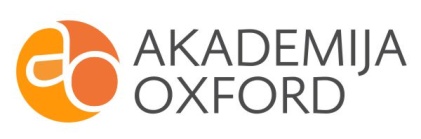 